             Grade 5 Rubric for Narrative Writing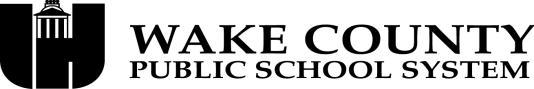 Exceeding Standard (4)At Standard   (3)Approaching Standard (2)Below Standard  (1)Familiarize the reader W5.3.aDescribes a situation skillfully, real or imagined that engages the reader by introducing the characters and or narrator through an engaging technique with an audience in mind.Describes a situation, real or imagined that engages the reader by introducing the characters and or narrator. Attempts to describe a situation, real or imagined that engages the reader. Describes a situation, real or imagined, that does not engage the reader. Structure W5.3.a; W5.3.cThe pace of events is told in a skillful way that creates a natural progression through the use of transitional words, phrases, and clauses that clearly signals a shift in time or setting. The pace of events is told in a way that creates a natural progression through the use of transitional words, phrases, and clauses.Attempts to pace events in a way that is somewhat logical and uses some transitional words and or phrases. The pace of events was told in no particular order and did not use transitional words, phrases, and clauses.Idea Development W5.3.b; W5.3.dUsed vivid dialogue to develop experiences/events or show how characters respond to events.Used dialogue to develop experiences/events or show how characters respond to events. Attempted to use dialogue that may have helped develop experiences or show character motivation and response.Dialogue was not used, or did not show development of character experiences or responses.Idea Development W5.3.b; W5.3.dUsed concrete words/phrases (precise language) and sensory details to develop the thoughts and feelings around the experiences/events or bring to life the events that characters respond to. Used concrete word/phrases (precise language) and sensory details to develop experiences/events or show how characters respond to events.Attempted to describe experiences or show how characters responded to events by using language that did not include concrete words/phrases.Character experiences or reactions are not vague and there is no evidence of concrete word/phrases.  ConclusionW5.3.eConcludes the narrative by providing a compelling ending that clearly follows experiences/events.Concludes the narrative by providing a purposeful ending. Concludes the narrative without providing a purposeful ending.No conclusion or purposeful ending.